110年度申請公益彩券回饋金補助辦理 社團法人新竹市心理衛生協會預約未來--身心障礙者職涯探索與就業準備共識營職場參訪招生簡章目的：在於創造無障礙的就業空間，消弭就業歧視，促進工作機會均等，提供第一類身心障礙者個別化適性就業為目標，以確保就業權益。協助身心障礙者順利進入職場，獲得適性及穩定的就業。     2.提供身心障礙者一融合式、情境式的職能培力共識訓練。     3.促使身心障礙者逐步培養訓練進入一般職場該具有之基本職能與態度。二、指導單位：勞動部勞動力發展署(公益彩劵回饋金補助計畫)              勞動部勞動力發展署桃竹苗分署主辦單位：新竹市政府承辦單位：社團法人新竹市心理衛生協會三、參加對象： 1.高中職以上領有身心障礙手冊或證明之學生 (含學習障礙者)及其家長。 2.預計招生20名，至少10人達成共識目標。     3.參加對象擬以第一次參加者為優先錄取。活動地點：詳列於課程大綱。五、 活動時間：110年8月18日9時至16時。六、報名方式及時間：即日起報名至8月5日截止。報名請檢附報名表、身心障礙手冊、身分證正反面影本，於週一至週五9時～16時，親洽或郵寄本會報名。七、洽詢電話：03-5322886、5152464   傳真報名專線：03-5344897電子信箱：hccgmha@yahoo.com.tw               報名地點：親洽或郵寄—300新竹市北大路89號3樓~~預約未來  職場長紅~~ 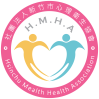 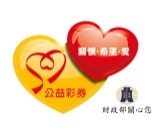 預約未來--身心障礙者職涯探索與就業準備共識營-職場參訪活動時間：110年8月18日(星期四)9：00-16：00，計6小時。活動地點：依各參訪點課程表及課程大綱：四、報名方式及時間：即日起報名至7月25日截止。報名請檢附報名表、身心障礙手冊、身分證正反面影本，於週一至週五9點～4點，親至或郵寄本會報名。七、洽詢電話：03-5322886、5152464  傳真報名專線：03-5344897電子信箱：hccgmha@yahoo.com.tw               報名地點：親洽或郵寄—300新竹市北大路89號3樓~~預約未來  職場長紅~~   110年度申請公益彩券回饋金補助辦理 預約未來--身心障礙者職涯探索與就業準備共識營報名表黏貼證件~~預約未來  職場長紅~~ 職涯科系探索與實習探索與實習活動內容參加對象及人數科技業台積創新館(新竹市科學工業園區力行七路1號)09:00-16:0009:00~&15:00~車程參訪時間110年8月18日09-11時1.「創新無所不在」認識積體電路於生活上的運用2.「釋放創新動能」創新商業模式及如何協助全球積體電路的創新動能3.「台積公司創辦人張忠謀博士」積體電路產業工作生涯宇對現代仍生活的貢獻對科技作業員工作有興趣之身心障礙者。(限以參加共識營者)科技業台積創新館(新竹市科學工業園區力行七路1號)09:00-16:0009:00~&15:00~車程參訪時間110年8月18日13-14時1.新竹科學園區探索館2.模擬就業環境、實習與職場  適應。3.經驗分享與雇主座談對科技作業員工作有興趣之身心障礙者。(限以參加共識營者)姓名出生年月日   年   月    日性別障礙類別及等級聯絡電話傳真或手機聯絡地址工作情形及工作意願1. 是否有工作？□是   □否2.是否有工作意願？□是  □否1. 是否有工作？□是   □否2.是否有工作意願？□是  □否1. 是否有工作？□是   □否2.是否有工作意願？□是  □否附件身心障礙手冊影本或身分證影本    身心障礙手冊影本或身分證影本    身心障礙手冊影本或身分證影本    報名日期110年   月    日110年   月    日110年   月    日身心障礙手冊影本正面身心障礙手冊影本反面身分證影本正面身分證影本反面